St. Pius Family Halloween Night Tuesday October 31st, 5pm to 7pmChurch Parking Lot and Religious Education Building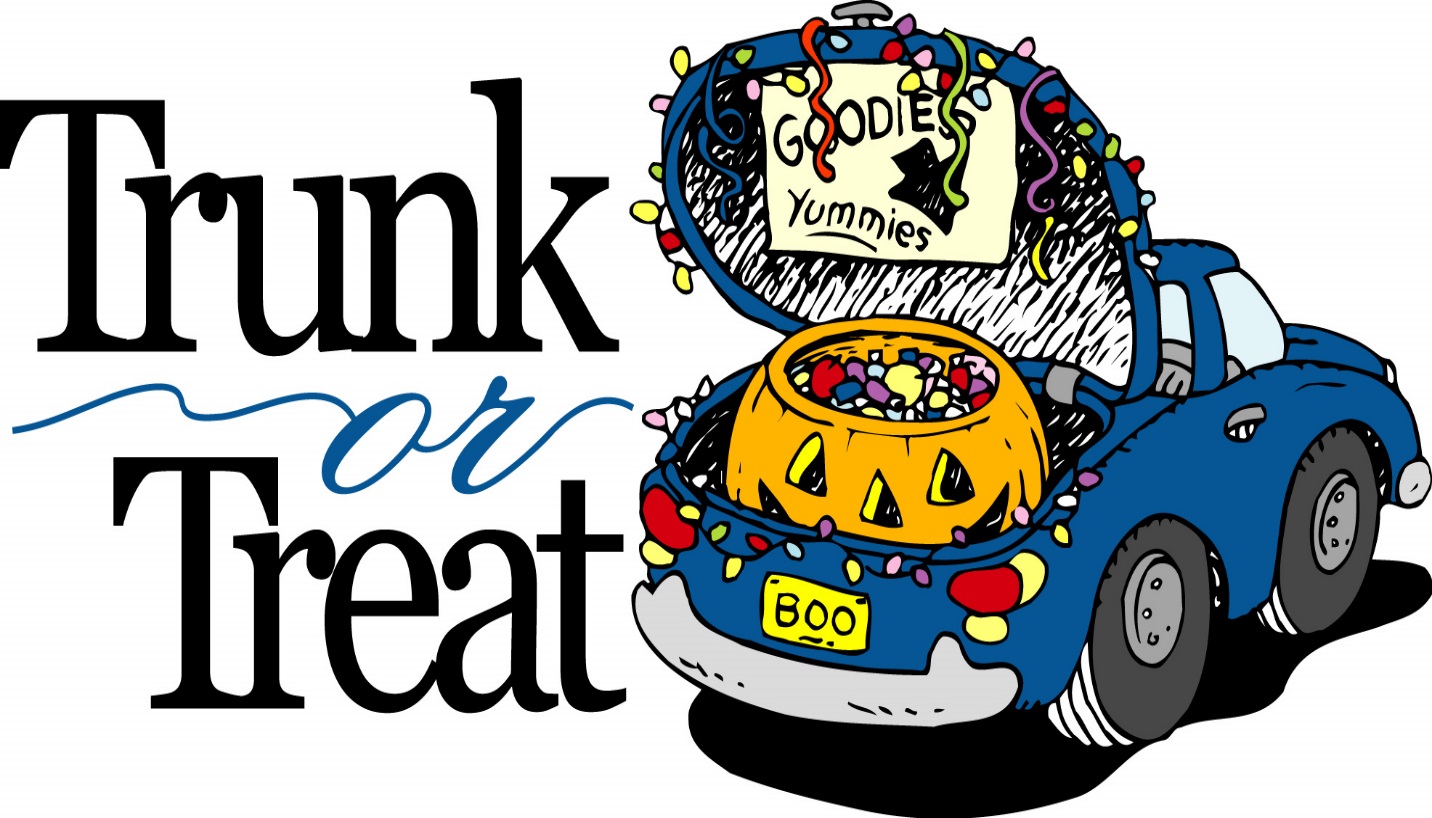 We will have our car in Trunk or Treat___________ Name_____________________________________Phone Number______________________________Number of children attending__________________I would like to help with set-up_________________I can bake goodies for the party_________________I can volunteer to help with the games___________Questions, call Rebecca Gallerizzo at 508-394-0709